PLUMLEY WITH TOFT & BEXTON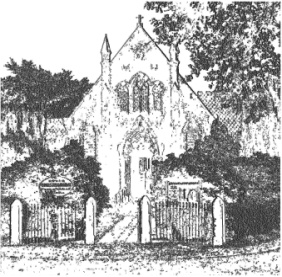 PARISH COUNCIL25th April 2017 Dear Councillor,You are hereby requested to attendTHE ANNUAL GENERAL MEETING OF THE PARISH COUNCILWHICH WILL BE HELD ONWEDNESDAY, 3rd May 2015 at 7.00 pm, PLUMLEY METHODIST CHURCHMeeting to Finish at 8.15 to relocate  to Plumley Village Hall for Annual Meeting of the Parish  commences at 8.30pm To be conducted in accordance with the Agenda attached.David McGiffordDavid McGifford, Clerk to the Parish Council.Residents are encouraged to attend & members of the Press are welcomed.The Press and Public may not speak when the Council is in session unless invited to do so by the Chairman.Annual General Meeting AgendaTo receive and accept apologies for absence from those members unable to attend.Parish Council positions – to appointChairmanVice Chairman Councilors with areas of responsibilityPlanningVillage HallHighwaysPlaying fieldsCommunity ResilienceResponsible Financial Officer  Internal AuditorPublic sessionDeclarations  of Interests - To note any declarations of Interest and non-pecuniary interests need to be remade and recorded in the minutes even if an interest has been declared in the register.Minutes - To approve & sign the Minutes of the meeting on the 5th April 2017Cheshire East Council Matters: To receive a report on Cheshire East Council Matters.  Clerks Report – To receive Correspondence and to take decisions on items specified in Appendix 5/17 attached Reports of RTAFinancial Payments – To approve payments in Appendix 5/17 attached. Includes: Salaries & expenses.To receive any comments and reports by Councilors concerning transport, planning, footpaths, highways, Village Hall, Parish Plan, Community Pride, Community Resilience, Home watchNote -  When receiving reports and making resolutions perceived risks need to be identified and if necessary agreed actions required to mitigate them  General Highways issues GCTo review the Highways Action log – enclosed Planning JW7/2053M Orchard Cottage, BACK LANE, PLUMLEYCheshire Oil Development update DNHS2 CWMeetings – To note feedback from meetings attended since the meeting 5th April 2017 and to note attendance to take place at meetings during April 2017To receive any items for inclusion in the agenda for the next meeting, proposed to be held at 7.30pm on Wednesday 7th June 2017 in the Committee Room at Plumley Village Hall  Close MeetingAPPENDIX 5/175.0 Clerk’s Report5.1 Correspondence 5.2.  Road Traffic accidents - To note the occurrence of RTA’s since the last meeting	.	6.  Financial Payments6.1 To note the current financial position *Business Premium Account Earmarked Reserves Donald Sterling Legacy                          367.67Donation for daffodil bulbs                      6.50Playing Fields provision                      3,550.009.1 Plumley Toft with Bexton Parish Council Action log update 3.5.2017A10.4Mayor Making 2017 Knutsford Town CouncilB13.4Chalc e bulletin C13.4St John the evangelist church - Toft Donation DAprilCPFA – Annual reportE6.4I Print NewsletterF25.417/2053M Orchard Cottage, BACK LANE, PLUMLEYG25.4 TATA NorthwichHIJIncomeCommunity Account                   £*Business PremiumAccount £Balance brought forward 13,066.426159.75Precept receipt 7,428.00Total20494.426159.75RefPayee£I Print –newsletter104.40D McGifford -Clerk salaryD McGifford Expenses 2017Toft Church Hall Donation 250.00Congleton Town Council 804.68MCAHS2 Donation250.00Total for period Total Carried forwardMeetingIssue PersonAction Highways Enquiry number2015/16Christmas Tree Base – to receive the information from Kevin James AGAwaiting 16.3.17Visibility issue from Church WallDM / GCHighways enquiry numberLogged 27.3 response 21 days328552016.3.17Visibility issue pulling out of Trouthall Lane DM / GCHighways enquiry numberLogged 27.3 response 21 days328552116.3.17Blocked GullyDM / GCHighways enquiry numberLogged 27.3 response 21 days328552216.3.17Plumley Moor Road BridgeInsufficient footpath widthDM / GCHighways enquiry numberLogged 27.3 response 21 days328552416.3.17Road Rail Incursion issueDM / GCHighways enquiry numberLogged 27.3 response 21 days328552516.3.17No footway leading to the Golden PheasantDM / GCHighways enquiry numberLogged 27.3 response 21 days328552616.3.17Condition of signsDM / GCHighways enquiry numberLogged 27.3 response 21 days328552716.3.17Crossroads issue with reduced visibility due to the hedges – Pinfold Lane DM / GCHighways enquiry numberLogged 27.3 response 21 days3285530Review of the junction of the A50 and Middlewich Road in Toft GWAgree how this needs to be progressed 5.4.176.7.16speeding around the Moorcroft estate posing a danger to children.It was agreed that signage would be looked into when delivering improvements to the Moorcroft play area  CWTo contact CEC to establish if speeding sign could be incorporated into play area 7.9.16Road alongside the Smoker public house, Cllr Walton agreed to ask Highways if it could be cut back as the road is narrow at that point.GW5.10.16Map provided by Norma Hall re gullies, DMMap forwarded to CEC (partly entered via website) N Hall verbally updated that progress and improvements had been made then left the meeting  Proposed that DM contact N Hall to establish any outstanding items 5.4.17Condition of trees on Trouthall LaneTBAReported tree risk on Trouthall Lane – agree next steps 5.4.17Garden refuse on Plumley Moor Road vergeDMClerk to write to relevant household 12.4.17Speedwatch interest PMRMr N Smith 